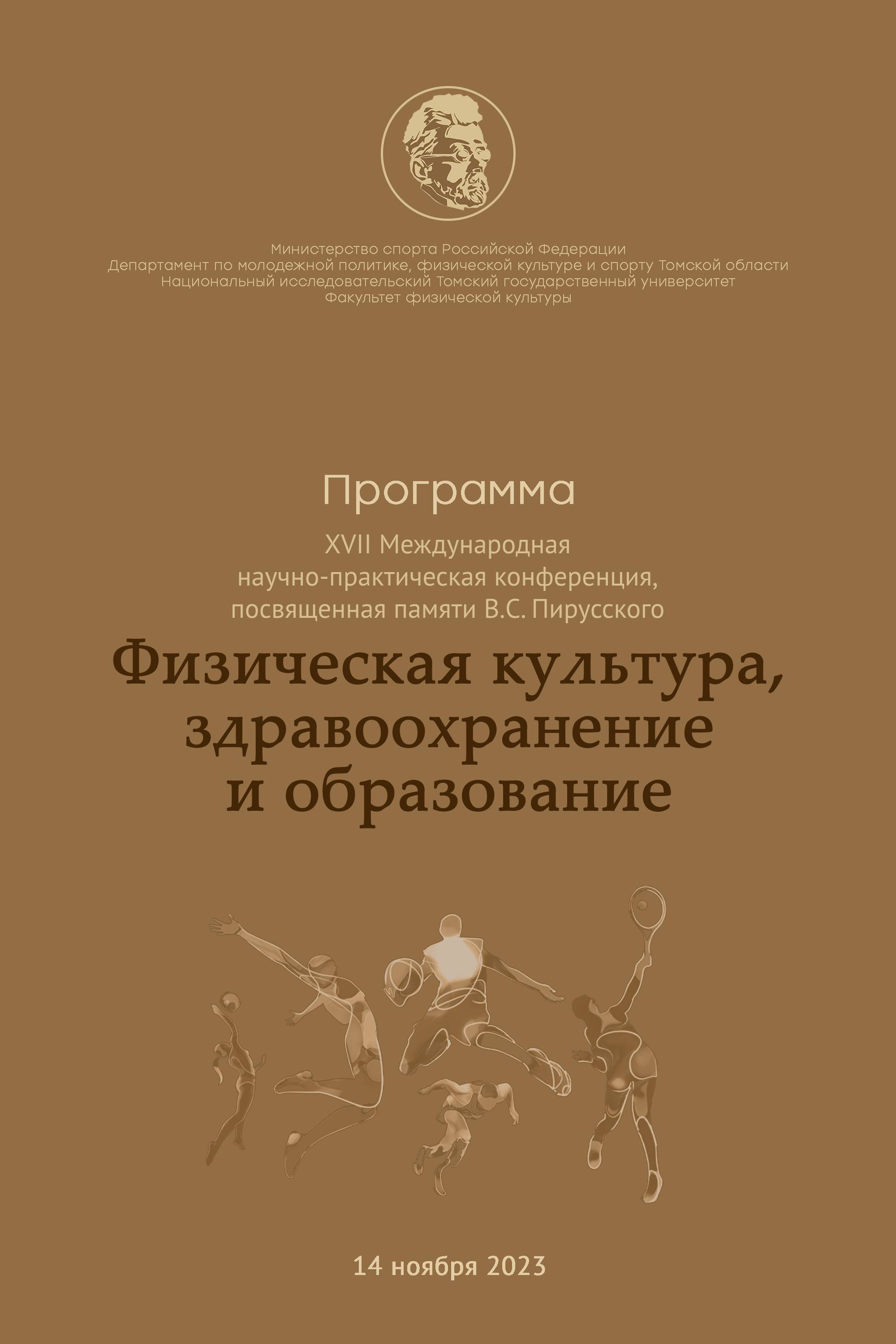 ОРГКОМИТЕТ КОНФЕРЕНЦИИ:Председатель: декан факультета физической культуры ТГУ, профессор Шилько В.Г.Члены оргкомитета:Иноземцева Е.С. – зав. кафедрой теоретических основ и технологий физкультурно-спортивной деятельности ФФК ТГУ, доцент; Капилевич Л.В. – зав. кафедрой СОТСФиМ ФФК ТГУ, профессор;Дьякова Е.Ю. – профессор ФФК ТГУ;Загревский О.И. – профессор ФФК ТГУ;Загревская А.И. - профессор ФФК ТГУ;Шарафеева А.Б. – зам. декана по учебной работе ФФК ТГУ;Кабачкова А.В. – доцент ФФК ТГУ;Сосуновский В.С. – доцент ФФК ТГУ;Беженцева Л.М. - доцент ФФК ТГУ;Карвунис Ю.А. – ст. преподаватель ФФК ТГУ.УВАЖАЕМЫЙ КОЛЛЕГА!Оргкомитет приглашает Вас принять участие в работе XVII Международной научно-практической конференции «ФИЗИЧЕСКАЯ КУЛЬТУРА, ЗДРАВООХРАНЕНИЕ И ОБРАЗОВАНИЕ», посвященной памяти В.С. ПирусскогоОткрытие конференции состоится 14 ноября 2023 г. в 1000 (в 600 по Московскому времени) в конференц-зале научной библиотеки ТГУ (пр. Ленина, 34а).Регистрация участников с 9.30 до 10.00 в конференц-зале научной библиотеки ТГУ.Для подключения с компьютера, ноутбука, планшета пройдите по ссылке: (https://e-class.tsu.ru/info/?id=207209148) Войти в виртуальную аудиторию.РЕГЛАМЕНТ РАБОТЫ:Доклад на пленарном заседании – до 20 мин.Доклад на секционном заседании – 10 мин.ПЛЕНАРНОЕ ЗАСЕДАНИЕ14 ноября 2023, 10.00 - 12.00 (06.00 – 08.00 по Московскому времени) конференц-зал научной библиотеки ТГУ.Ведущий: профессор, декан ФФК ТГУ Шилько В.Г. Шилько Виктор Генрихович (НИ Томский государственный университет)85 лет кафедре физического воспитания Томского государственного университетаЛавшук Дмитрий Алексеевич (Могилевский государственный университет имени А.А. Кулешова, г. Могилев, Беларусь)Сравнительный анализ методов биомеханики как основных инструментов исследования техники спортивных упражненийШулаков Алексей Владимирович (Новосибирский государственный университет экономики и управления «НИНХ», г. Новосибирск)Интеграция проектного подхода в систему физического воспитания студентов экономического ВУЗа (на примере НГУЭУ)Кучерова Анжелика Владимировна (Могилевский государственный университет имени А.А. Кулешова, г. Могилев, Беларусь)Регламентация мощности мышечных усилий лыжников-гонщиковС 12.00 до 13.00 (с 08.00 до 09.00 по Московскому времени) обедСЕКЦИЯ 1СОВРЕМЕННЫЕ АСПЕКТЫ СПОРТИВНОЙ ДЕЯТЕЛЬНОСТИ И УЧЕБНО-ТРЕНИРОВОЧНОГО ПРОЦЕССА14 ноября 2023 г., начало в 13.00 (в 09.00 по Московскому времени) конференц-зал научной библиотеки ТГУ, пр. Ленина, 34аСопредседатели: профессор Шилько В.Г., доцент Иноземцева Е.С.Регистрация в секции с 12.30Для подключения с компьютера, ноутбука, планшета пройдите по ссылке: (https://e-class.tsu.ru/info/?id=207209148) Войти в виртуальную аудиториюАйтеев Михаил Алексеевич (Новосибирский государственный педагогический университет, г. Новосибирск)Использование тренажера «Координационная лестница» для развития координационных способностей дзюдоистов 8-10 летКонькова Светлана Ивановна (НИ Томский государственный университет, г. Томск)Формирование двигательно-координационных способностей студентов средствами ушуАканеева Елена Анатольевна (МАДОУ №99, НИ Томский государственный университет, г. Томск)Физическое воспитание в дошкольный период как важный этап в становлении здорового человека, согласно взглядам В. С. ПирусскогоВолохович Андрей Андреевич (НИ Томский государственный университет, г. Томск)Педагогическая технология развития физических качеств и формирования двигательных навыков у школьников 15-16 лет, занимающихся футболомДубик Иван Александрович (НИ Томский государственный университет, г. Томск)Развитие студенческого баскетбола в высших учебных заведенияхЗагородникова Дарья Михайловна (НИ Томский государственный университет, г. Томск)Психо-когнитивные тренировки для спортсменов ориентировщиков. Методика и эффективностьКагадий Наталия Александровна (МАДОУ №85 г. Томска)Опыт создания новых форм физкультурно-оздоровительных мероприятий с детьми в рамках сетевого инновационного проекта «Спортивный интерес»Казанцева Надежда Владимировна (Иркутский юридический институт (филиал) Университета прокуратуры Российской Федерации, г Иркутск)Спорт как площадка для формирования патриотизма: идея, чувство, сознаниеЛим Марта Сергеевна (НИ Томский государственный университет, г. Томск)Самооценка студентов НИ ТГУ о роли и значимости физкультурно-спортивного стиля и здорового образа жизни в улучшении их психофизиологического состоянияМитусова Елена Дмитриевна (Государственный социально-гуманитарный университет, г. Коломна)Современное оборудование, применяемое для совершенствования технико-тактической подготовки боксеровРевинская Дарья Александровна (НИ Томский государственный университет, г. Томск)Предпосылки использования тренировок по направлению каратэ стиля шотокан для коррекции психологических отклонений у детей, оставленных без попечения родителейСовмиз Зарема Рустемовна (ФГБО УВО «Кубанский государственный университет физической культуры, спорта и туризма», г. Краснодар)Роль социального окружения в формировании перфекционизма у спортсменов юношеского возрастаОсипенко Евгений Владиславович, Юрошкевич Елена Владимировна (Учреждение образования «Гомельский государственный университет имени Ф. Скорины», г. Гомель, Беларусь)Применение силовых упражнений на занятиях учебной дисциплины «Гимнастика и методика преподавания»Лобанов Виктор Викторович (Томский государственный педагогический университет, г. Томск)Индивидуализация воспитания одаренных детей в образовательном коллективе арт-фехтованияСЕКЦИЯ 2 МОЛОДЫХ УЧЕНЫХСОВРЕМЕННЫЕ ФИЗКУЛЬТУРНО-ОЗДОРОВИТЕЛЬНЫЕ ТЕХНОЛОГИИ14 ноября 2023 г., начало в 13.00 (09.00 по Московскому времени)спорткомплекс ТГУ, ауд. 21Сопредседатели: доцент Беженцева Л.М., доцент Сосуновский В.С.Регистрация в секции с 12.30Балашов Николай Юрьевич (НИ Томский государственный университет, г. Томск)Особенности развития координационных способностей в тхэквондоБезбородова Дарья Артёмовна (НИ Томский государственный университет, г. Томск)Факторы, влияющие на эффективность тактической подготовки в баскетболеВежновец Дарья Владимировна (НИ Томский государственный университет, г. Томск)Распределение тренировочной нагрузки женщин-тяжелоатлеток в микроциклах с учетом биологических особенностей организмаВигуль Владимир Андреевич (НИ Томский государственный университет, г. Томск)Корреляция вертикального прыжка с антропометрическими признаками и степенью проявления скоростно-силовых способностейКарабутин Данила Иванович (НИ Томский государственный университет, г. Томск)Сетевое взаимодействие физкультурно-спортивных организацийКасымжанов Ильяс Вадимович (НИ Томский государственный университет, г. Томск)Динамика уровня физической подготовленности детей 4-5 лет, занимающихся футболомКудашкина Екатерина Валерьевна (НИ Томский государственный университет, г. Томск)Методические особенности развития координационных способностей легкоатлетов-барьеристов на этапе начальной специализацииЛюбенкова Карина Вадимовна (НИ Томский государственный университет, г. Томск)Оценка исходного уровня проявления скоростно-силовых способностей у прыгуней в высоту на этапе совершенствования спортивного мастерстваМежибовская Анжелика Александровна (НИ Томский государственный университет, г. Томск)Анализ техники тройного прыжка на этапе спортивной специализацииОрлова Екатерина Александровна (НИ Томский государственный университет, г. Томск)Теоретико-методологические основы физкультурно-спортивной среды ВУЗаПетенёва Карина Денисовна (НИ Томский государственный университет, г. Томск)Особенности физической подготовки лыжниц-гонщиц 15-16 лет в подготовительный периодРябов Андрей Дмитриевич (НИ Томский государственный университет, г. Томск)Индивидуальный урок в подготовке фехтовальщика: анализ советских и российских учебных пособий XX в.Слесарчук Давид Андреевич (НИ Томский государственный университет, г. Томск)Оценка исходного уровня проявления гибкости у пауэрлифтеров на этапе спортивного совершенствованияСтепаненко Екатерина Петровна (НИ Томский государственный университет, г. Томск)Точность броска мяча баскетболисток на учебно-тренировочном этапеТайникова Олеся Ильинична (НИ Томский государственный университет, г. Томск)Особенности теоретической и психологической подготовки лыжников-гонщиков на этапе углубленной специализацииШкляр Арина Сергеевна (НИ Томский государственный университет, г. Томск)Анализ техники спринтерского бега на начальном этапе спортивной подготовкиСЕКЦИЯ 3МЕДИКО-БИОЛОГИЧЕСКОЕ СОПРОВОЖДЕНИЕ СПОРТИВНОЙ ТРЕНИРОВКИ14 ноября 2023 г., начало в 13.00 (09.00 по Московскому времени)спорткомплекс ТГУ, ауд. 3Сопредседатели: профессор Капилевич Л.В., профессор Дьякова Е.Ю.Регистрация в секции с 12.30 Для подключения с компьютера, ноутбука, планшета пройдите по ссылке:  https://e-class.tsu.ru/info/?id=482323129 Войти в виртуальную аудиторию.Кальсина Виктория Владиславовна (Сибирский государственный университет физической культуры и спорта, г. Омск)Динамика спектральных показателей вариабельности сердечного ритма в годичном цикле подготовки спортсменов паралимпийцевКизько Елена Александровна (Новосибирский государственный технический университет, г. Новосибирск)Контроль долгосрочной динамики состояния организма студентов НГТУ с использованием данных спектрального анализа вариабельности сердечного ритмаКирюхина Ирина Анатольевна (Пензенский государственный университет, г. Пенза)Психофизические особенности детей младшего школьного возраста с патологией опорно-двигательного аппарата в методиках исследования на начальном этапе эксперимента в адаптивном плаванииЛаптинов Роман Павлович (Новосибирский государственный педагогический университет, г. Новосибирск)Использование курса интервальной нормобарической гипоксической тренировки для улучшения функционального состояние детей 10 лет, занимающихся борьбой самбоМилаев Андрей Владимирович (Военно-медицинская академия имени С.М. Кирова, г. Санкт-Петербург)Физическая реабилитация после операции ОзакиМиронов Артём Александрович (ФГАОУ ВО НИ Томский политехнический университет, г. Томск)Оценка адаптации нервно-мышечного аппарата и периферического кровоснабжения у спортсменов, занимающихся плаванием в ластахНеупокоев Сергей Николаевич (НИ Томский государственный университет, г. Томск)Анализ влияния средств ОФП на показатели сердечной деятельности у квалифицированных спортсменов в боксеПерцев Даниил Андреевич (Военно-медицинская академия им. С.М. Кирова, г. Санкт-Петербург)Влияние информации на психоэмоциональное состояние спортсменов и их результативностьШиршиков Егор Олегович (Южно-уральский государственный гуманитарно-педагогический университет, г. Челябинск)Методики сенсорной интеграции в практике адаптивной физической культуры при работе с ДЦПЮганкина Екатерина Андреевна (НИ Томский государственный университет, г. Томск)Циркадные ритмы и их влияние на организм человекаСЕКЦИЯ 4СОВРЕМЕННЫЕ ПРОБЛЕМЫ ТУРИЗМА И РЕКРЕАЦИИ14 ноября 2023 г., начало в 13.00 (09.00 по Московскому времени) малый конференц-зал научной библиотеки ТГУ, пр. Ленина, 34аСопредседатели: доцент Кабачкова А.В., старший преподаватель Карвунис Ю.А.Регистрация в секции с 12.30 Гарифулина Диана Евгеньевна (НИ Томский государственный университет, г. Томск)Создание приложения, повышающего мотивацию при поддержании здорового образа жизниЗарубеева Антонина Павловна (НИ Томский государственный университет, г. Томск)Анализ потенциальных объектов, представляющих интерес для идей научно-популярного туризма, для создания аудиогида в формате izi travel для иностранцев по городу ТомскИванова Полина Андреевна (НИ Томский государственный университет, г. Томск)Актуальные проблемы организации кэмпингов и тематических средств размещенияКарвунис Николетта Александровна (НИ Томский государственный университет, г. Томск)Организация инклюзивного досуга в секции картингаКузьмина Арина Константиновна (НИ Томский государственный университет, г. Томск)Здоровый образ жизни и здоровый стиль жизни: разница понятийПетушков Денис Александрович (НИ Томский государственный университет, г. Томск)Новые виды массажа и их влияние на организмСкуратова Влада Алексеевна (НИ Томский государственный университет, г. Томск)Теория и методик в проведении детского активного туризма. Педагогические и психологические аспектыФилина Елизавета Игоревна (НИ Томский государственный университет, г. Томск)Анализ процессов продвижения и реализации туров в КиргизиюХафизова Алина Евгеньевна (НИ Томский государственный университет, г. Томск)Рекреация посредством посещения клуба любителей фигурного катания на коньках